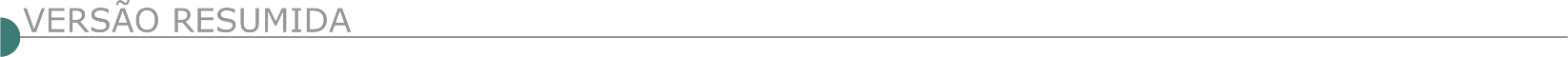 ESTADO DE MINAS GERAISSUPERINTENDÊNCIA REGIONAL EM MINAS GERAIS SERVIÇO 2-SRE-MG AVISO DE REABERTURA DE PRAZO PREGÃO Nº 186/2022 Comunicamos a reabertura de prazo da licitação supracitada, processo Nº 50606001103202260, publicada no D.O.U de 14/06/2022. Objeto: Pregão Eletrônico - Contratação de empresa para execução dos serviços de manutenção(conservação/recuperação) na rodovia BR-365/MG com vistas a execução de Plano de Trabalho e Orçamento (PATO).Trecho: ENTR BR-251(A) (MONTES CLAROS) ENTR BR-364(B) (INÍCIO PONTE S/RIO PARNAÍBA)(DIV MG/GO);Subtrecho: ENTR BR146(A)/352(A)/354(B) (P/PATOS DE MINAS) - ENTR MG-223/ACESSO IRAÍ DE MINAS; Segmento: km 407,40 ao km 523,30,sob a coordenação da Superintendência Regional do DNIT no Estado de Minas Gerais. Novo Edital: 31/08/2022 das 08h00 às 12h00 e de13h00 às 17h00. Endereço: Www.dnit.gov.br - BELO HORIZONTE – MG - Entrega das Propostas: a partir de 31/08/2022 às 08h00 no site www.comprasnet.gov.br. Abertura das Propostas: 15/09/2022, às 10h00 no site www.comprasnet.gov.br.ARAÇAÍ PREFEITURA MUNICIPAL -LICITAÇÃO PROCESSO LICITATÓRIO Nº 085/2022 TOMADA DE PREÇOS Nº 006/2022 O Município de Araçaí comunica aos interessados que no dia 16 de setembro às 09h00min realizará a Licitação na modalidade Tomada de Preços Nº 06/2022, cujo objeto é a contratação de empresa especializada em serviços de engenharia para execução de sinalização viária urbana em logradouros para atender as necessidades do município de Araçaí/MG, conforme projeto básico anexo a este edital, incluindo o fornecimento de materiais, equipamentos e mão-de-obra. Aos interessados em participar da presente licitação, o edital está disponível no site do município na aba/licitação. A Coordenadoria de Licitações está localizada na sede administrativa da Prefeitura situada na Rua Primeiro de Março, nº 142, Centro, Araçaí/MG ou através do site www.aracai.mg.gov.br. Mais informações no telefone (31) 3715-6139, Ramal 217.ARAGUARI SUPERINTENDÊNCIA DE ÁGUA E ESGOTO - SAE CONCORRÊNCIA PÚBLICA 01/2022Torna público que, fará realizar Licitação na modalidade CONCORRÊNCIA PÚBLICA do tipo menor preço global, para Contratação de empresa especializada para implantação de reservatório apoiado tubular coluna cheia em estrutura metálica, com volume de 2.000,00 m³, projeto estrutura de fundação, projeto reservatório metálico com altura de 14,00 m. Anotação de responsabilidade técnica projeto e execução, sondagem, instalações hidráulica, instalações elétricas e instalação de bóia automática para funcionamento conforme consumo, objetivando atender o Município de Araguari-MG, devendo a documentação e propostas ser entregue na Sala de Reuniões da Sede Administrativa da SAE à Comissão de Licitações na Av. Hugo Alessi nº 50, Bairro Industrial, cidade de Araguari-MG, no dia 03 de outubro de 2022, até às 13: 00 horas (treze horas),horário e prazo preclusivos para participação neste certame. As empresas interessadas em participar desta licitação deverão designar seu representante legal devidamente credenciado para vistoriar o local onde serão executados os serviços/obras, em dias úteis e respeitado o horário de expediente normal da SAE, até o último dia útil anterior ao previsto para recebimento dos envelopes de documentação e propostas supracitado, mediante prévio agendamento de data e horário junto à Diretoria Técnica Operacional da SAE, de segunda a sexta-feira, das 13;00 (treze) às 17:00 (dezessete) horas. Pelos telefones: (034) 3242-3579/3246-6607. Os horários estabelecidos neste Edital respeitarão o Horário Oficial de Brasília - DF. Ficam convocados à competição licitatória todos aqueles que tiverem interesse na matéria, devidamente cadastrados, e, que se enquadrem nas condições estabelecidas no inteiro teor do Edital, cujas cópias poderão ser obtidas GRATUITAMENTE no endereço via INTERNET SITE: www.saearaguari.com.br. (link “transparência” + Portal da Transparência + Licitações”). Maiores informações, pelos telefones (034) 3242-3579/3246-6697. (a) Marly Rodrigues Neves – Presidente da Comissão de licitaçõesARAXÁ PREFEITURA MUNICIPAL -LICITAÇÃO. TOMADA DE PREÇOS Nº 02.007/2022. PROCESSO 201/2022.O Município torna público a contratação de empresa especializada em engenharia civil, incluindo fornecimento de material e mão de obra, para pavimentação asfáltica em CBUQ em trechos da estrada vicinal ARA-137, sentido ao Distrito Antinha (subida da Iara), localizada na zona rural no município de Araxá/MG. A sessão pública para entrega dos envelopes de habilitação jurídica e proposta comercial dar-se-á no dia 15/09/2022 ás 09h00min e abertura dos mesmos ás 09h10min. O edital na íntegra encontra a disposição dos interessados no site www.araxa.mg.gov.br a partir das 17h00min do dia 30/08/2022. Demais informações pelo telefone (34)3691-7022. Rubens Magela da Silva, Prefeito Municipal, 26/08/2022. DOMA, IOF, BH Aviso de Licitação. TOMADA DE PREÇOS Nº 02.008/2022. PROCESSO 203/2022.O Município torna público a contratação de empresa especializada em engenharia civil, incluindo fornecimento de material e mão de obra, para construção da praça no bairro Max Neumann, rua Maria de Lourdes de Almeida s/nº no município de Araxá/MG. A sessão pública para entrega dos envelopes de habilitação jurídica e proposta comercial dar-se-á no dia 16/09/2022 às 09h00min e abertura dos mesmos às 09h10min. O edital na íntegra encontra a disposição dos interessados no site www.araxa.mg.gov.br a partir das 17h00min do dia 31/08/2022. Demais informações pelo telefone (34)3691-7022. Rubens Magela da Silva, Prefeito Municipal, 26/08/2022.ARAXÁ PREFEITURA MUNICIPAL - LICITAÇÃO. PREGÃO ELETRÔNICO Nº 09.140/2022. PROCESSO 207/2022 O Município torna público a contratação de empresa especializada em engenharia civil, incluindo fornecimento de material e mão de obra, para reforma e ampliação do CEMEI Dona Petrosa, localizada na rua João Batista da Silva nº 190 no Bairro Vila São Pedro no município de Araxá-MG. Acolhimento das propostas 02/09/2022 a partir das 08:00 horas até 19/09/2022 às 09:00 horas; Abertura das Propostas de Preços e Início da sessão de disputa de preços dia 19/09/2022 às 09:05 horas. Local: www.licitanet.com.br. Para todas as referências de tempo será observado o horário de Brasília – DF. Edital disponível nos sites: www.licitanet.com.br e www.araxa.mg.gov.br no dia 02/09/2022. Setor de Licitações: 0(34)3691-7082. BOA ESPERANÇA SERVIÇO AUTÔNOMO DE ÁGUA E ESGOTO - SAAE AVISO TOMADA DE PREÇOS 01/2022 O Serviço Autônomo de Água e Esgoto do município de Boa Esperança - MG, representado pela COMISSÃO DE LICITAÇÕES, torna público, para conhecimento dos interessados, que se encontra aberta a licitação destinada a Contratação de empresa para execução de serviços especializados de engenharia para fornecimento e substituição (retirada, limpeza, fornecimento e colocação) dos materiais filtrantes para 03 (três) filtros da Estação de Tratamento de água – ETA Alvorada de Boa Esperança/MG, com aplicação das legislações correlatas, na modalidade TOMADA DE PREÇOS, pelo regime Empreitada por Preço Global, modalidade menor preço, regida pela Lei Federal n° 8.666, de 21 de junho de 1993 e legislação pertinente, que terá recebidos os envelopes contendo a documentação e as propostas na Sala de Licitação do Serviço Autônomo de Água e Esgoto, localizada na Rua Galena, 239, Jardim Alvorada, no Município de Boa Esperança/MG, para processamento no dia 14 de setembro de 2022, às 08 horas, quando será dado início à abertura da documentação. O Edital e maiores informações poderão ser obtidas de segunda a sexta-feira, no horário comercial das 8h às 11h e das 13h às 17h, no Serviço Autônomo de Água e Esgoto, no endereço Rua Galena, 239, Jardim Alvorada, no Município de Boa Esperança/MG, telefone (35) 3851-1527 ou pelo e-mail licitacao@saae.boaesperanca.mg.gov.br; o edital estará disponível no site www.saae.boaesperanca.mg.gov.br. CAIANA PREFEITURA MUNICIPAL AVISO DE LICITAÇÃO – PROCESSO N.º 073/2022 – TOMADA DE PREÇO N.º 006/2022O MUNICÍPIO DE CAIANA - MG, torna público nos termos da Lei 8.666/93 e suas alterações, por intermédio da C.P.L, o Processo nº 073/2022 - Tomada de Preço nº 006/2022, com abertura para o dia 23/09/2022 às 14:00 hs, visa: para o calçamento intertravado em bloco sextavado nas ruas Carlos Grip e granja santo Onofre através do convênio 1301001926/2022 seinfra para a execução dos serviços estabelecidos no memorial descritivo, projeto básico e executivo. O edital completo e melhores informações poderão ser obtidos, na Rua Miguel Toledo, 106 – Centro- CAIANA – CEP: 36.832-000 – Fone/Fax: (32) 3745.1035, de 12:00 às 17:00 horas – e-mail licitacao@caiana.mg.gov.br - site www.caiana.mg.gov.br.CAMPANHA PREFEITURA MUNICIPAL PROCESSO Nº 00104/2022– MODALIDADE: CONCORRÊNCIA Nº 002/2022 Data de abertura das propostas: 09/09/2022 às 14:00. Objeto: contratação de empresa sob o regime de execução por preço global com aplicação total de mão-de-obra e materiais destinados a construção da Creche do Bairro Canadá – Rua Tristão de Alvarenga s/n – Bairro Canada – Recursos Próprios –Horário de funcionamento: 12:00 às 18:00 - site: www.campanha.mg.gov.br ou Rua Dr. Brandão n° 59 – Centro – Campanha – MG, Cep 37400-000 – Fone: (35) 3261-1059 – Márcia Cristina S. Borges – Diretora do Depto de Compras e Licitações.CAMPO DO MEIO PREFEITURA MUNICIPAL AVISO DE EDITAL – PROCESSO 91/2022 – TOMADA DE PREÇO 10/2022 A Prefeitura Municipal de Campo do Meio - MG, comunica a todos os interessados do ramo pertinente a abertura da licitação pública na modalidade de TOMADA DE PREÇO, regida pela Lei n° 8.666/93, cujo objeto é: contratação de empresa especializada para pavimentação asfáltica com CBUQ da Rua Mazu, contendo rampas de acessibilidade e sinalização viária, localizada na área urbana da cidade de campo do meio em minas gerias, com emprego de mão de obra e material. Abertura: 22/09/2022 às 09:00:00 horas. O edital pode ser adquirido na sede da Prefeitura Municipal, Rua Dr. José Mesquita Neto, nº. 356, centro da cidade de Campo do Meio, no Departamento de Compras ou pelo site www.campodomeio.mg.gov.br. Informações complementares na sede da Prefeitura Municipal, no Departamento de Compras, ou pelo telefone: (35) 3857-1319. CAPINÓPOLIS PREFEITURA MUNICIPAL AVISO DA TP Nº 014/2022 Tipo Menor Preço Global. Objeto: Contratação de pessoa jurídica especializada, sob regime de empreitada por preço global, com fornecimento de equipamentos, mão-de-obra, materiais e dos serviços técnicos necessários para reforma do e ampliação do prédio da Secretaria Municipal de Educação e Cultura no município de Capinópolis-MG. Data da entrega e abertura dos envelopes: 15/09/2022 às 13h00min (treze horas). O Edital encontra-se disponível no site: www.capinopolis.mg.gov.br. Informações pelo telefone: 034-3263-0320. Capinópolis-MG, 29/08/2022. Adriano José da S. Vieira – Presidente da CPL.CANTAGALO PREFEITURA MUNICIPAL AVISO DE LICITAÇÃO.PAL 065/2022.TP 08/2022.Torna público o Aviso de Licitação PAL nº 65/2022 Tomada de Preço nº 08/2022 Objeto: Contratação de empresa do ramo de engenharia especializada em Pavimentação Asfáltica em rua da Zona Urbana de Cantagalo-MG, conforme contrato de Repasse nº 1077468-91-, em atendimento à Secretaria Municipal de Serviços Urbanos e Obras Públicas do Município de Cantagalo/MG e especificações no Edital e Anexos, exercício 2022.Tipo: menor preço global, valor global estimado de R$ 396.355,18. Abertura 16/09/2022 às 09:00 hs inf. (33)3411 9001 licitacaocantagalo21@gmail.com edital e anexos https://www.cantagalo.mg.gov.br/licitacoes/1. AVISO DE LICITAÇÃO.PAL 066/2022.TP 09/2022.EDITALO Município de Cantagalo/MG torna público o Aviso de Licitação PAL nº 66/2022 Tomada de Preço nº 09/2022 Objeto: Contratação de empresa do ramo de engenharia especializada em construção de ponte localizada á Rua Clemente Afonso, conforme Contrato de Repasse MDR 918541/2021 Operação 107945412, em atendimento à Secretaria Municipal de Serviços Urbanos e Obras Públicas do Município de Cantagalo/MG e especificações no Edital e Anexos, exercício 2022. Tipo: menor preço global, valor global estimado de R$ 492.303,61 Abertura 19/09/2022 às 09:00 hs inf. (33)3411 9001 licitacaocantagalo21@gmail.com edital e anexos https://www.cantagalo.mg.gov.br/licitacoes/1.  CENTRAL DE MINAS PREFEITURA MUNICIPAL AVISO DE LICITAÇÃO - TOMADA DE PREÇOS Nº: 06/2022O município de Central de Minas/MG comunica que abrirá Processo Licitatório nº: 038/2022, modalidade Tomada de Preços nº: 06/2022, cujo objeto será a Pavimentação e Drenagem da Rua Calêndula do Bairro Cidade Nova no Município de Central de Minas/MG. Dia e Hora para Recebimento dos Envelopes: 16 de setembro de 2022, às 08hs30min. Data e Hora para Término do Credenciamento: 16 de setembro de 2022, às 08hs30min. Telefone para Contato: (33) 3243- 0223. E-mail: licitacentral2013@hotmail.com onde poderá ser consultado o Edital e obtido cópia. Local: Av. Prefeito Genil Mata da Cruz, 12 Centro. PREFEITURA MUNICIPAL DE CONCEIÇÃO DO MATO DENTRO - AVISO DE LICITAÇÃO COCORRENCIA Nº 12/2022 O Município de Conceição do Mato Dentro - MG torna público que realizará Processo nº 121/2022 - Concorrência nº 012/2022, cujo objeto é o Registro de Preço, pelo prazo de doze meses, para futura e eventual contratação de empresa especializada em engenharia para execução da obra de regularização, execução de base e drenagem das estradas vicinais, no município de Conceição do Mato Dentro/MG, concomitante com Planilha Base Orçamentária, Cronograma Físico-Financeiro, Memorial Descritivo e Projetos, anexos ao Edital n° 121/2022. Dia da abertura: 17 de outubro de 2022, às 09:30. Maiores informações pelo telefone (31) 3868-2398. Edital disponível no site oficial do Município - www.cmd.mg.gov.br. COROMANDEL PREFEITURA MUNICIPAL AVISO DE LICITAÇÃO. TOMADA DE PREÇOS Nº 12/2022.Será realizado no dia 16 de setembro de 2022 às 13:30 hs o Processo n° 176/2022, do Tipo Menor Preço Global. Objeto: Contratação de empresa especializada em engenharia para execução de obra de campo society no Distrito de Lagamar dos Coqueiros, no Município de Coromandel-MG, através de recurso de transferências especiais. AVISO DE LICITAÇÃO. TOMADA DE PREÇOS nº 13/2022. Será realizado no dia 16 de setembro de 2022 às 15:00 hs o Processo n° 177/2022, do Tipo Menor Preço Global. Objeto: Contratação de empresa especializada em engenharia para execução de obra de campo society no Distrito do Pântano de Santa Cruz, no Município de Coromandel-MG, através de recurso de transferências especiais. E-mail: licitacao@coromandel.mg.gov.br no site www.coromandel.mg.gov.br ou pelo telefone 34-3841-1344. DIAMANTINA - SECRETARIA MUNICIPAL DE DESENVOLVIMENTO URBANO AVISO DE LICITAÇÃO PROCESSO LICITATÓRIO N.º 248/2022, MODALIDADE: CONCORRÊNCIA PÚBLICA N.º 020/2022. Objeto: contratação de empresa para execução de reforma do prédio da Secretaria Municipal de Desenvolvimento Urbano e Rural, Município de Diamantina (MG). Data do recebimento dos envelopes de propostas e abertura dos envelopes de documentação: 06/10/2022, às 09:00 horas. Cópia completa do edital também pode ser obtida no endereço eletrônico www.diamantina.mg.gov.br. DIVINÓPOLIS -  AVISOS ABERTURA DE LICITAÇÃO. PROCESSO LICITATÓRIO Nº.284/2022 TOMADA DE PREÇO Nº. 026/2022Tipo menor valor, cujo objeto é a contratação de empresa especializada com fornecimento de materiais, equipamentos e mão de obra qualificada para a execução da infraestrutura para a implantação da escola modular, localizada na Rua Maria Clementina Tavares, jardim Copacabana, no Município de Divinópolis- MG. A abertura dos envelopes dar-se-á no dia 19 de setembro de 2022 às 09h00min, na sala de licitações desta Prefeitura.O edital em seu inteiro teor estará à disposição dos interessados no site: www.divinopolis.mg.gov.br. Informações e esclarecimentos poderão ser obtidos pelos telefones (37) 3229-8127 / 3229-8128. Divinópolis, 29 de agosto de 2022.Jonasde Alcantara Azevedo. Presidente da Comissão de Licitação.ENTRE RIOS DE MINAS PREFEITURA MUNICIPAL AVISO DE LICITAÇÃO - TOMADA DE PREÇOS Nº 008/2022 A Prefeitura Municipal de Entre Rios de Minas/MG, torna público, a abertura do Processo Licitatório n.º 150/2022, na modalidade Tomada de Preços n.º 008/2022, Edital de Licitação n.º 046/2022. Objeto: Contratação de pessoa jurídica para prestação de Serviços de Engenharia visando a Operação do Sistema de Esgotamento Sanitário da Estação de Tratamento de Esgotos - ETE, no Município de Entre Rios de Minas (MG). Critério de julgamento: Empreitada por Menor Preço Global. Data de abertura: 16 de setembro de 2022, às 09:00 horas (horário de Brasília). Local: Sala de Reuniões da Comissão de Licitação, localizada na sede da Prefeitura Municipal, à Rua Jeceaba, nº 107, Bairro Senhor dos Passos, em Entre Rios de Minas (MG). O Edital e seus Anexos poderão ser adquiridos na sede da Prefeitura Municipal, junto à Comissão Permanente de Licitações, à Rua Jeceaba, nº 107, Bairro Senhor dos Passos, em Entre Rios de Minas (MG), ou no link “Licitações”, sub-link “Licitações 2022 - Tomada de Preços” do sítio eletrônico www.entreriosdeminas.mg.gov.br - Mais informações pelo telefone (31) 98623-6614. FORMIGA PREFEITURA MUNICIPAL NOVA ABERTURA - PROCESSO DE LICITAÇÃO Nº. 119/2022 MOD. TOMADA DE PREÇOS - Nº 008/2022.Tipo: Menor Preço Por Item. Objeto: Contratação de empresa especializada para executar obras de drenagem pluvial e pavimentação em asfalto (CBUQ) em ruas do Distrito de Albertos, município de Formiga, por meio do Convênio nº 1491000110/2021/SEGOV/PADEM, celebrado entre o município de Formiga e o Estado de Minas Gerais, por intermédio da Secretaria de Estado de Governo. O protocolo dos envelopes será dia 19/09/2022 até às 8:00 hs. A abertura da sessão será às 08:10 hs, no dia 19/09/2022. Local: R. Barão de Piumhi 92-A, Diretoria de Compras Públicas, Formiga – MG. Informações: telefone (37) 3329-1843 / 3329-1844; e-mail: licitacaoformigamg@gmail.com; site: www.formiga.mg.gov.br.GALILEIA PREFEITURA MUNICIPAL AVISO DE PRORROGAÇÃO. TOMADA DE PREÇO 001/2022 PROCESSO 022/2022. Objeto: Contratação de Empresa Especializada para Execução de Obras de Calçamento de Vias Urbanas no Município de Galileia/MG, conforme Contrato de Repasse nº 885147/2019, Operação nº 1064354-21, celebrado entre a União Federal, por intermédio do Ministério do Desenvolvimento Regional. Fica prorrogada a abertura das Propostas para o dia 15/09/2022 às 09h00h tendo em vistas as modificações no Edital e/ou seus anexos. O Edital retificado encontra-se a disposição dos interessados, na sede da Prefeitura Municipal de Galileia, no endereço eletrônico http://galileia.mg.gov.br/licitacao/ ou mediante solicitação no e-mail licitacao@galileia.mg.gov.br. GUANHÃES/ MG - AVISO DE LICITAÇÃO – TOMADA DE PREÇOS Nº 009/2022. A Comissão Permanente de Licitação do Município de Guanhães/ MG torna público para conhecimento dos interessados que acontecerá a Tomada de Preços nº 009/2022, Processo Licitatório nº 085/2022– Objeto: Contratação de empresa para realização de obra de pavimentação com piso intertravado e drenagem nas Ruas/Avenidas 21 de Abril, Rua Buritis e Rua B, no bairro Santa Tereza; Rua João Pimentel no Bairro Alvorada e Beco Sebastião Ambrósio no Bairro Nossa Senhora Aparecida, com recursos do município e BDMG/BF 333.381/21. Data da Sessão: 20/09/2022 às 09h. Maiores informações no Setor de Licitação, na sede da Prefeitura Municipal de Guanhães ou pelo telefone (33) 3421-1501, das 13h30 às 17h, e ainda pelo e-mail licitacoes@guanhaes.mg.gov.br ou no site www.guanhaes.mg.gov.br. AVISO DE LICITAÇÃO – TOMADA DE PREÇOS Nº 008/2022. A Comissão Permanente de Licitação do Município de Guanhães/ MG torna público para conhecimento dos interessados que acontecerá a Tomada de Preços nº 008/2022, Processo Licitatório nº 076/2022– Objeto: Contratação de empresa para realização da obra de pavimentação com piso intertravado em bloco sextavado e drenagem superficial nas Ruas 01 e 02, Bairro João Miranda, Município de Guanhães/MG. Data da Sessão: 19/09/2022 às 09h. Maiores informações no Setor de Licitação, na sede da Prefeitura Municipal de Guanhães ou pelo telefone (33) 3421-1501, das 13h30 às 17h, e ainda pelo e-mail licitacoes@guanhaes.mg.gov.br ou no site www.guanhaes.mg.gov.br. GUAPÉ PREFEITURA MUNICIPAL EDITAL DE LICITAÇÃO – TOMADA DE PREÇOS 10/2022 PROCESSO 192/2022. Recebimento de Envelopes 01 e 02 até 09h dia 21/09/2022. Objeto. Constitui objeto da presente licitação a seleção de propostas visando à contratação de empresa especializada na prestação de serviços de engenharia, incluindo mão de obra, fornecimento de materiais e equipamentos necessários para a reforma do Canteiro Central da Avenida Guapé, na Comunidade Santo Antônio das Posses, em atendimento à Secretaria Municipal de Infraestrutura. Edital disposição: Prefeitura Municipal de Guapé. Tel.: (35) 3856-1250, www.transparencia.guape.mg.gov.br. GUAXUPÉ PREFEITURA MUNICIPAL - LICITAÇÃO. CONCORRÊNCIA PÚBLICA 003/2022 AMPLA PARTICIPAÇÃO – PROCESSO Nº 276/2022. O Município de Guaxupé – MG torna pública a realização da Concorrência Pública 003/2022, na modalidade CONCORRÊNCIA, menor preço, empreitada por preço globale que tem como objeto a seleção e contratação de empresa na área de engenharia cível e/ou arquitetura para a execução da construção da Unidade de Pronto Atendimento e Centro de Diagnóstico no município de Guaxupé/MG. O edital completo estará à disposição dos interessados na Secretaria Municipal de Administração da Prefeitura de Guaxupé, situada na Av. Conde Ribeiro do Valle, 113 – pavimento superior, Centro, Guaxupé/MG, fone (35) 3559-1021, a partir do dia 31 de agosto de 2022 e também no site www.guaxupe.mg.gov.br, onde o edital completo poderá ser baixado. Entrega dos envelopes, até o dia 03 de outubro de 2022, às 09:00 horas, abertura no mesmo dia as 09:00 horas na Sala de Reuniões da Secretaria Municipal de Administração da Prefeitura de Guaxupé, situada na Av. Conde Ribeiro do Valle, 113 – pavimento superior, centro, Guaxupé, Minas Gerais, devendo as empresas interessadas realizarem a caução no valor de 1%(um por cento) do valor do objeto desta Concorrência Pública para participação no certame. VISITA TÉCNICA: Deverá ser agendada na Secretaria Municipal de Planejamento e Urbanismo, endereço Rua Major Joaquim Pedro, 39 – Centro – Guaxupé/MG – fone (35) 3559- 1089 com a servidora Fernanda para ser realizada entre os dias 1º a 30 de setembro de 2022, nos horários das 09:00 as 11:00 horas e das 14:00 as 16:00 horas. Maiores informações na Secretaria Municipal de Administração de Guaxupé e no site www.guaxupe.mg.gov.br. PREFEITURA MUNICIPAL DE ITABIRA - LICITAÇÃO PREGÃO PRESENCIAL PMI/SMA/SUCON N° 100/2022 PROCESSO PMI/SMA/SUCON N° 166/2022 Cujo objeto consiste em: Contratação de empresa para execução das obras de reforma da antiga Escola do Bom Jardim, localizada no Distrito de Senhora do Carmo, para implantação da Agroindústria, no município de Itabira/MG. A data limite para recebimento e abertura das propostas será dia 12/09/2022 às 9h e início da disputa do pregão será dia 12/09/2022 às 9h. O edital estará disponível através do endereço: www.itabira.mg.gov.br (Portal da Transparência - Administração - Licitações), ou poderá ser solicitado através do e-mail: contratositabira@yahoo.com.br, de 12h as 17h.AVISO DE LICITAÇÃO CONCORRÊNCIA PÚBLICA PMI/SMA/SUCON Nº 5/2022 PROCESSO LICITATÓRIO PMI/SMA/SUCON Nº 204/2022O Município de Itabira/MG, por meio da Secretaria Municipal de Administração, no uso de suas atribuições, torna público que fará realizar Concorrência Pública do Tipo Menor Preço Global por Lote, sob o regime de empreitada, por preço unitário, Lote 01: Contratação de empresa para execução de serviços de ampliação e reforma da nova sede do SAMU, no Município de Itabira/MG - Lote 02: Contratação de empresa para execução de serviços de ampliação e reforma do PSF de Ipoema, no Município de Itabira/MG, em atendimento à solicitação da Secretaria Municipal de Obras, Transporte e Trânsito, nos termos da lei federal 8.666/93 e suas alterações posteriores. A cópia do edital referente a esta Concorrência poderá ser adquirida junto a Coordenadoria de Contratos da Prefeitura de Itabira, no horário de 12 às 17h, a partir do dia 30/08/2022 até o dia 30/09/2022, através do e-mail contratositabira@yahoo.com.br. A entrega dos envelopes de "habilitação" e "proposta de preços", deverá ser realizada na Diretoria de Atendimento e Protocolo, 1° andar, da Prefeitura Municipal de Itabira, até às 14h do dia 30/09/2022 e o início da reunião de abertura dos envelopes dar-se-á dia 30/09/2022 às 14h30min, no Auditório, andar térreo, no prédio da Prefeitura Municipal de Itabira.ITAPECERICA PREFEITURA MUNICIPAL TP 14/2022 Objeto: construção de pontes nas comunidades rurais de Gama e Casa Queimada, Município de Itapecerica-MG. Protocolo dos envelopes até às 13h00 do dia 15/09/2022, o certame iniciará às 13h15 do mesmo dia. O edital está disponível no site www.itapecerica.mg.gov.br. TP 15/2022. Objeto: obras de reforma do prédio da Escola Municipal de Córrego Fundo, zona rural do Município de Itapecerica-MG. Protocolo dos envelopes até às 13h00 do dia 20/09/2022, o certame iniciará às 13h15 do mesmo dia. O edital está disponível no site www.itapecerica.mg.gov.br. PREFEITURA MUNICIPAL DE JAGUARAÇU AVISOS DE LICITAÇÃO CONCORRÊNCIA Nº 3/2022Objeto: A contratação de empresa especializada na área de engenharia para executar obras de cabeceira de ponte em concreto armado (encontro e alas) na estrada principal da Comunidade do Guarani, Zona Rural, no município de Jaguaraçu Minas Gerais. Nos termos da Portaria nº 2192, de 07 de julho de 2022, do Ministério do Desenvolvimento Regional. Abertura: 19/09/2022. O edital poderá ser retirado no setor de licitações situado à Rua do Rosário, nº 114, Centro, Jaguaraçu/MG, e-mail: licitacoes@jaguaracu.mg.gov.br, site: www.jaguaracu.mg.gov.br.CONCORRÊNCIA Nº 4/2022 Objeto: A contratação de empresa especializada na área de engenharia para executar obras de contenção em arrimo, na Rua Governador Valadares, Centro, no município de Jaguaraçu-Minas Gerais. Nos termos da Portaria nº 2192, de 07 de julho de 2022, do Ministério do Desenvolvimento Regional. Abertura: 20/09/2022. O edital poderá ser retirado no setor de licitações situado à Rua do Rosário, nº 114, Centro, Jaguaraçu/MG, e-mail: licitacoes@jaguaracu.mg.gov.br - site: www.jaguaracu.mg.gov.br.PREFEITURA MUNICIPAL DE LAGOA DOURADA/MG - AVISO DE LICITAÇÃO: PROCESSO 142/2022, CONCORRÊNCIA 02/2022.Objeto: contratação de empresa para continuidade e conclusão da obra de construção de Unidade de Ensino Infantil - Creche conforme Termo de Compromisso PAC2 6124/2013 FNDE. Sessão de habilitação: 09h30min do dia 04/10/2022. Edital disponível na Prefeitura (32 - 3363 1122) ou no site www.lagoadourada.mg.gov.br. AVISO DE LICITAÇÃO: PROCESSO 69/2022 TP 02/2022Serviços de engenharia para operação da ETE - Sessão de Habilitação às 09h30min do dia 16/09/2022. Edital na Prefeitura (32 – 3363 1122) ou www.lagoadourada.mg.gov.br. MANHUMIRIM/MG - PROCESSO LICITATÓRIO Nº 091/2022 MODALIDADE TOMADA DE PREÇOS Nº 006/2022TIPO: Menor Preço Global, Objeto: Contratação de empresa para execução de obra e serviços de engenharia, com utilização de mão de obra e materiais, ou seja, empreitada global, para Construção de Muro de Arrimo na Escola Municipal Dra. Maria da Conceição de Oliveira Ribeiro situada Rua Juquinha de Albuquerque no 67, Bairro Vidal Soares, no Município. REGÊNCIA LEGAL: Lei Federal 8.666/93, Leis Complementares 123/2006, 147/2014, 155/2016, e posteriores alterações. Limite para Autenticação de Documentação, Protocolo e Entrega dos Envelopes de Documentação de Habilitação e Proposta: até às 16h00min (dezesseis horas) do Dia 16/09/2022. Abertura da Sessão e Julgamento: 19/09/2022, às 08h00min (oito horas). Local: Sala de Reuniões da Prefeitura, Rua Roque Porcaro Júnior, 181, Centro. Informações/edital: Endereço acima, telefone: (33)3341-9945, pessoalmente, dias úteis de 07:00 às 11:00h e de 13:00 às 17:00h, site www.manhumirim.mg.gov.br ou e-mail: licitacao@manhumirim.mg.gov.br.  MIRAVÂNIA - CÂMARA MUNICIPAL EXTRATO DE EDITAL TOMADA DE PREÇOS 001/2022 A Câmara Municipal de Miravânia – MG, através de sua pregoeira a Srª.: Valdelir Gonçalves Silva, torna público que realizará as 09:00 horas do dia 16 de setembro de 2022, Tomada de Preços, do tipo menor preço Global, nos termos da Lei 10.520/02 e 8.666/93, que constitui objeto visando a contratação de empresa especializada para ampliação do prédio da câmara municipal, na construção de área externa de 108 metros quadrados. Maiores informações poderão ser obtidas na Rua Maria Muniz, nº. 70, Independência – Miravânia / MG, onde o mesmo se encontra, no site www.miravania.mg.leg.br, ou solicitadas pelo e-mail miravania_legis@yahoo.com.br. MIRAVÂNIA PREFEITURA MUNICIPAL - PL Nº 055/2022 – TP Nº 012/2022. OBJETO: Contratação de pessoa jurídica com habilidade em engenharia, para a execução de obra de construção de 01 (uma) praça pública na sede do município de Miravânia-MG. Abertura: Dia 14/09/2022 – 09h00min. PL Nº 056/2022 – TP Nº 013/2022. OBJETO: Contratação de pessoa jurídica com habilidade em engenharia, para a execução de obra de pavimentação de rua com bloco sextavado, incluso execução de obras complementares de construção de meio-fio e sarjetas, de logradouro na sede do Distrito de Piri Piri. Abertura: Dia 14/09/2022 – 14h00min. PL Nº 057/2022 – TP Nº 014/2022. OBJETO: Contratação de pessoa jurídica com habilidade em engenharia, para a execução de obra de pavimentação de rua com bloco sextavado, incluso execução de obras complementares de construção de meio-fio e sarjetas, de logradouro na sede do Distrito de Panelinha I. Abertura: Dia 15/09/2022 – 09h00min. PL Nº 058/2022 – TP Nº 015/2022. OBJETO: Contratação de pessoa jurídica para a execução de obra de pavimentação de ruas com bloco sextavado, incluso execução de obras complementares de construção de meio-fio e sarjetas, de diversos logradouros da sede do município de Miravânia. Abertura: Dia 16/09/2022 – 09h00min. Inf.: Email licitacao@miravania.mg.gov.br ou na sede do Município, situado Avenida Tancredo Neves, nº 300, Centro – MIRAVÂNIA/MG, no horário das 07h00min às 17h00min. MONTES CLAROS/MG - AVISO DE LICITAÇÃO EDITAL RETIFICADO PROCESSO LICITATÓRIO N°. 0475/2022 CONCORRÊNCIA PÚBLICA N°. 019/2022 O Município de Montes Claros/ MG, através da Secretaria Municipal de Infraestrutura e Planejamento Urbano e da Comissão Permanente de Licitação e Julgamento, designada pelo Decreto Municipal n°. 4.399, de 24 de maio de 2022, torna público o edital retificado de Concorrência Pública n°. 019/2022, para Contratação de empresa especializada para execução de Obras de Recuperação do Canal aberto do Córrego Vieiras – Av. Dr. Sidney Chaves do trecho posto Estrela/Castanheiras e Av. José Corrêa Machado do trecho Shopping Ibituruna/Toyota – com alargamento do canal no trecho Shopping Ibituruna/Toyota, com fornecimento de materiais, na área urbana do Município de Montes Claros/MG. Data da sessão: às 09h30min. do dia 26 de setembro de 2022. Prazo para a entrega dos envelopes: até às 09 horas do dia 26 de setembro de 2022. Íntegra do edital: https://licitacoes.montesclaros.mg.gov.br/. Contato: (38) 2211-3190/2211-3857.MONJOLOS PREFEITURA MUNICIPAL TOMADA DE PREÇOS 011/2022 – PROCESSO LICITATÓRIO 038/2022 Torna público que irá realizar Processo Licitatório n°. 038/2022 – Tomada de Preços n°. 011/2022 com abertura às 09:00 horas do dia 19/09/2022, Contratação de empresa para Ampliação do Cemitério Municipal, localizado na rua da Saudade, n°. 01, distrito de Rodeador, município de Monjolos/MG. Tipo de Licitação: Menor Preço. Critério de julgamento Menor Valor Global. Maiores informações na Prefeitura Municipal de Monjolos, ou pelo telefax: (38) 3727-1120 - E-mail: licitacao@prefeituramonjolos.mg.gov.br e pelo site: www.prefeituramonjolos.mg.gov.br.NOVA BELÉM PREFEITURA MUNICIPAL AVISO DE LICITAÇÃO – TOMADA DE PREÇOS Nº 010/2022 Comunica que abrirá Tomada de Preços nº 010/2022, para Adequação das Estradas Vicinais. A Abertura será dia 15/09/2022, as 08h00min na Prefeitura Municipal de Nova Belém, na Av. Carlos Maulaz, nº 150, Centro – Nova Belém – MG, Informações no Tel.: (33) 9.8827-5063, com Cemaro de Paula-Presidente da CPL.NOVO CRUZEIRO PREFEITURA MUNICIPAL AVISO DE RETIFICAÇÃO – TOMADA DE PREÇOS 11/2022. O município de Novo Cruzeiro – MG retifica o aviso de licitação da TP nº 11/2022, cujo objeto é a contratação de empresas para execução de obras de construção de pontes de madeira com cabeceiras de concreto armado e tabuleiros de madeira na zona rural do município de Novo Cruzeiro/MG, com fornecimento de material e mão de obra, publicado no diário Oficial de Minas Gerais no dia 26 de agosto de 2022, caderno 2, pag. 9, onde se lê: dia 12/09/2022 às 08h00min, leia-se: dia 14/09/2022 às 08h00min. Juliano Augusto Guedes – P.C.LOLIVEIRA PREFEITURA MUNICIPAL ERRATA DO AVISO DE LICITAÇÃO DO PROCESSO LICITATÓRIO Nº 184/2022 – TOMADA DE PREÇO Nº 020/2022 Objeto: contratação de empresa especializada para a execução de drenagens auxiliares ao longo da Avenida Maracanã, mediante solicitação da Secretaria Municipal de Obras e Serviços Urbanos. Alteração na informação da data de Abertura para 23/09/2022, às 13H. Por se tratar de alteração que não implica reformulação de Edital, somente no Aviso de Licitação publicado em 27 de agosto de 2022, ficam ratificadas todas as informações que não sofreram alteração por esta errata que estão disponíveis em www.oliveira.atende.net. OURO BRANCO PREFEITURA MUNICIPAL EXTRATO DE AVISO DE LICITAÇÃO TOMADA DE PREÇOS Nº 011/2022 Torna público o aviso de licitação da tomada de preço nº 011/2022 – prc nº 181/2022, que tem como objeto a contratação de empresa para execução da reforma e revitalização da praça de eventos, etapa 1, no município de Ouro Branco/mg, conforme contrato de repasse com o bdmg, nº 330.157, em atendimento a gerência de cultura e patrimônio histórico. Os envelopes de proposta e habilitação poderão ser protocolados até as 17:00hs do dia 19/09/2022, no setor de protocolo da Prefeitura Municipal, localizada na Praça Sagrados Corações, nº 200, centro, Ouro Branco/MG. A sessão pública ocorrerá às 08:30hs do dia 20/09/2022, na sala de licitações da Prefeitura Municipal. Cópia do instrumento convocatório poderá ser obtida através do site oficial do município de Ouro Branco – www.ourobranco.mg.gov.br. Informações através dos telefones (31) 3938-1006 ou 3938-1011. Thiago da Silva Santos de Moura – Presidente da CPL.PREFEITURA MUNICIPAL DE PATOS DE MINAS - AVISO DE LICITAÇÃO – CONCORRÊNCIA Nº 14/2022 Tipo: Menor valor global, sendo o regime de execução a empreitada por preço unitário. Objeto: Contratação de empresa especializada na área de engenharia para execução de serviços de drenagem pluvial EM VIAS DO BAIRRO ALVORADA E RECUPERAÇÃO DE PAVIMENTAÇÃO DA RUA DOS CAETÉS, NO município de Patos de Minas, devendo os envelopes com a proposta e a documentação serem encaminhados à Diretoria de Suprimentos e Controle Patrimonial, localizada à Rua Dr. José Olympio de Melo, nº 151, 2º andar, Bairro Eldorado, Patos de Minas/MG, CEP: 38.700-900, até a data da sessão no dia 03/10/2022 até às 13:00h, sendo que serão abertos no mesmo dia e horário, na Sala de Reunião no 2º andar. O edital completo encontra-se no site do Município nos ícones: Portal da Transparência e Licitações. Maiores informações, junto à Prefeitura Municipal de Patos de Minas, através do telefone: (34) 3822-9607 das 12h00 às 18h00.AVISO DE LICITAÇÃO – CONCORRÊNCIA Nº 15/2022 Tipo: Menor valor global, sendo o regime de execução a empreitada por preço unitário. Objeto: Contratação de empresa especializada na área de engenharia para execução de serviços de drenagem pluvial NAS RUAS SÃO GERALDO E ZAMA PEREIRA DOS SANTOS, NO município de Patos de Minas, devendo os envelopes com a proposta e a documentação serem encaminhados à Diretoria de Suprimentos e Controle Patrimonial, localizada à Rua Dr. José Olympio de Melo, nº 151, 2º andar, Bairro Eldorado, Patos de Minas/MG, CEP: 38.700-900, até a data da sessão no dia 03/10/2022 até às 16:00h, sendo que serão abertos no mesmo dia e horário, na Sala de Reunião no 2º andar. O edital completo encontra-se no site do Município nos ícones: Portal da Transparência e Licitações. Maiores informações, junto à Prefeitura Municipal de Patos de Minas, através do telefone: (34) 3822- 9607 das 12h00 às 18h00.PEQUI PREFEITURA MUNICIPAL - TOMADA DE PREÇOS Nº 004/2022. AVISO DE LICITAÇÃO.O Município de Pequi/MG torna público que fará realizar Processo Licitatório nº 089/2022, Modalidade Tomada de Preços nº 004/2022. Objeto: Contratação de Empresa Especializada para Execução de um Passeio (calçada) na rua América do Norte, bairro Nem do Concesso, Conforme Projetos, Memoriais Descritivos, Cronogramas e Planilhas Orçamentárias. Abertura: 16/09/2022 às 14h00min. Informações no site: www.pequi.mg.gov.br e pelo e-mail: licitacoespequi@gmail.com. RIBEIRÃO VERMELHO PREFEITURA MUNICIPAL TOMADA DE PREÇOS Nº 003/2022. Torna público a sessão pública do Processo Licitatório nº 059/2022 - Tomada de Preços nº 003/2022, que tem por objeto: Contratação de empresa ou profissional especializado em engenharia civil para elaboração do projeto de restauro da Rotunda de Ribeirão Vermelho, conforme projeto básico, Anexo I deste Edital. Valor total estimado: R$ 101.916,66 (Cento e um mil e novecentos e dezesseis reais e sessenta e seis centavos). O cadastramento será realizado até o dia 12 de setembro de 2022. A primeira sessão pública para recebimento dos documentos de habilitação e propostas: dia 15 de setembro de 2022, às 09h00min, na sala de Licitações da Prefeitura de Ribeirão Vermelho. Cópia do Edital poderá ser obtido no sítio da Prefeitura de Ribeirão Vermelho no endereço: www.ribeiraovermelho.mg.gov.br. RIO ACIMA PREFEITURA MUNICIPAL AVISO DE EDITAL TP. 007.Torna público o edital de Tomada de Preço nº 007/2022. Objeto: Execução de Rotatória MG-030 e Acostamento da Rua Orestes Gianetti até Rua 14. Data da Abertura: 20/09/2022 às 14h. Inf. www.prefeiturarioacima.mg.gov.br. RIO ACIMA PREFEITURA MUNICIPAL AVISO DE EDITAL CP. 011. Torna público o edital de Concorrência nº 011/2022. Objeto: Execução de pavimentação em C.B.U.Q, drenagem e dispositivos auxiliares na estrada do Rio de Peixe. Data da Abertura: 03/10/2022 às 14h. Inf. www.prefeiturarioacima.mg.gov.br – CPL.RIO PIRACICABA – MG - PROCESSO LICITATÓRIO Nº 117/2022 CONCORRENCIA PÚBLICA Nº 013/2022 Tipo: Menor Preço. Regime de Execução: Empreitada por preço unitário. Critério de Julgamento: Menor Preço Global. OBJETO: Contratação de empresa para a construção de drenagem na estrada de acesso ao Distrito de Conceição de Piracicaba, município de Rio Piracicaba/ MG. Entrega das Propostas: Dia 03/10/2022, até às 08:30 horas, à Praça Coronel Durval de Barros, 52 – Centro – Rio Piracicaba – MG, Cep 35.940.000. SÃO JOÃO DEL REI/MG - CONSÓRCIO INTERMUNICIPAL DE GESTÃO E DESENVOLVIMENTO AMBIENTAL SUSTENTÁVEL DAS VERTENTES - CIGEDAS CONSÓRCIO INTERMUNICIPAL DE GESTÃO E DESENVOLVIMENTO AMBIENTAL SUSTENTÁVEL DAS VERTENTES - CIGEDAS PROCESSO 052/2022 - PREGÃO 013/2022 ERRATA N. 02 O Consórcio Intermunicipal de Gestão e Desenvolvimento Ambiental Sustentável das Vertentes – CIGEDAS, situado na Rua Celso Assunção n. 09, Colônia do Marçal, São João Del Rei/MG, CNPJ 18.773.785/0001-09, torna público a retificação do Edital do Pregão 013/2022. Objeto: Registro de Preços para futura e eventual prestação de serviços de aplicação de CBQU e pintura de ligação, em atendimento aos municípios consorciados ao CIGEDAS, conforme condições e exigências estabelecidas no Edital e seus anexos. Abertura: 13/09/2022, 09:00 h. Local: Rua Celso Assunção n. 09, Bairro Colônia do Marçal, São João Del Rei/MG, CEP 36302-084. Edital disponível em http://www.cigedas.mg.gov.br. Informações: (32)3373-2355.SANTA MARIA DE ITABIRA/MG - TOMADA DE PREÇOS N. 016/2022 - PROCESSO LICITATÓRIO N. 094/2022Objeto: Contratação de empresa especializada para execução de pontes em concreto armado nas comunidades da zona rural do município de Santa Maria de Itabira/MG. Abertura dia 15 de setembro de 2022 às 09h00. Edital na integra disponível no site: www.santamariadeitabira.mg.gov.br - S.M.I. 30/08/2022. SANTANA DO PARAÍSO - AVISO DE LICITAÇÃO - CONCORRÊNCIA Nº 013/2022 Objeto: Execução de obra de construção da Escola Estadual Joaquim Eliziário da silva no bairro Jardim Vitória, Município de Santana do Paraiso, conforme projeto básico (planilha orçamentaria, memorial descritivo, cronograma físico-financeiro, plantas, croqui, e demais documentos pertinentes). Abertura dia 05/10/2022 às 13:00 horas. Retirada do edital no endereço eletrônico: www.santanadoparaíso.mg.gov.br; Informações complementares: (31)3251-5448. SÃO JOSÉ DO GOIABAL PREFEITURA MUNICIPAL AVISO DE LICITAÇÃO. PROC. LICITATÓRIO Nº. 099/2022 TOMADA DE PREÇOS Nº 002/2022. Objeto: contratação de empreitada por preço global de execução de obra de Reforma da Praça Cônego João Pio, situada no centro do município de São José do Goiabal / MG, Contrato de Financiamento BDMG/BF Nº 329.763/21. Edital à disposição – www.saojosedogoiabal.mg.gov.br. SEM-PEIXE PREFEITURA MUNICIPAL AVISO DE LICITAÇÃO. PREGÃO PRESENCIAL 018/2022.Objeto: Registro de preço para futura e eventual contratação de empresa para prestação de serviços de mão de obra especializada para assentamento de bloquetes, meio-fio e sarjetas. Para mais informações: Sala de Licitações, Prefeitura Municipal de Sem Peixe, Rua José Antônio Nascimento, nº 440B, Centro – CEP 35.441-000, tel. (31) 3857-5158. Edital disponível de segunda a sexta-feira, das 08:00 às 11:00 e de 12:30 às 17:00 horas na sede da Prefeitura Municipal. Sem Peixe, 29 de agosto de 2022.TUPACIGUARA PREFEITURA MUNICIPAL CONCORRÊNCIA PÚBLICA N º. 016/2022O Município de Tupaciguara/MG torna público o processo licitatório nº. 102/2022, modalidade Concorrência Pública nº. 016/2022 objetivando a contratação de empresa especializada para reparos nas Unidades Básicas de Saúde com recursos oriundos da Proposta de Emenda nº. 36000.4065422/02-100, conforme planilha orçamentária, cronograma físico financeiro, memorial descritivo, projetos e demais anexos ao instrumento convocatório. A sessão de credenciamento e abertura de envelopes será realizada no dia 04/10/2022 às 09:00hs na sala de reuniões do Departamento de Licitação localizado no segundo piso do Centro Administrativo. A visita técnica é facultativa e poderá ser realizada a partir da última publicação do Edital até o último dia anterior à data designada para a sessão e deverá ser agendada pelo telefone 34.3281-0016. Demais informações poderão ser obtidas pelo telefone 34.3281- 0009 ou pelo e-mail licitacaogestao20212024@gmail.com. Edital encontra - se disponível aos interessados no site http://www.tupaciguara.mg.gov.br, na sede do departamento e no mural, gratuitamente.VARGEM BONITA CÂMARA MUNICIPAL PL02/2022 – TOMADA DE PREÇOS Nº 01/2022 Contratação de empresa especializada para execução da 1ª etapa da obra de construção do anexo à Câmara Municipal de Vargem Bonita/ MG, incluindo o fornecimento de materiais, equipamentos e mão de obra- Data/hora do recebimento dos envelopes: 16/09/2022 09:00:00 hs- Praça dos Capangueiros nº21 –Centro, Vargem Bonita MG- Tipo de Licitação: Menor Preço Global. Edital e anexos encontram-se no site: www.vargembonita.mg.leg.br - Maiores informações pelo e-mail: camarasecretariavb@gmail.com. VERDELÂNDIA PREFEITURA MUNICIPAL PROCESSO Nº. 000069/2.022 TOMADA DE PREÇOS Nº. 000007/2022O Município de Verdelândia-MG torna público aos interessados, que realizará no dia 20/09/2.022, às 09:00:00 horas, em sua sede a Avenida Renato Azeredo nº. 2.001, Centro, Prédio da Prefeitura, licitação na modalidade de Tomada de Preços do tipo menor preço global, para a contratação de empresa especializada em serviços de engenharia para a execução de obras de ampliação e reforma do mercado municipal, conforme especificações constantes do edital e seus anexos, o qual se encontra disponível no site: www.verdelandia.mg.gov.br, podendo também ser adquirido junto ao Departamento de Licitações e Contratos, no endereço supra, de segunda à sexta feira, sendo dia útil, no horário de 07:30 às 12:30 horasESTADO DA BAHIASECRETARIA DE INFRAESTRUTURA - AVISOS DE LICITAÇÕES - TOMADA DE PREÇOS Nº 140/2022 E CONCORRÊNCIAS Nº 276/2022, Nº 277/2022 E Nº 278/2022- SECRETARIA DE INFRAESTRUTURA. TOMADA DE PREÇOS Nº 140/2022 Tipo: Menor Preço. Abertura: 22/09/2022 às 14h30min. Realocação e manutenção assistida da EMS-A do aeródromo de Bom Jesus da Lapa-BA. Família: 07.01. CONCORRÊNCIA Nº 276/2022 Tipo: Menor Preço. Abertura: 04/10/2022 às 09h30min. Restauração da pavimentação da Rodovia BA.400, sub trecho: Entre Rios - Cardeal da Silva, extensão 14,40 km. Família: 07.19. CONCORRÊNCIA Nº 277/2022 Tipo: Menor Preço. Abertura: 04/10/2022 às 10h30min. Restauração e Pavimentação nos Acessos à Alagoinhas, subtrechos: BA-504 - Centro / BR-101 - Capoeira / BR-101 - Rio Branco, extensão: 19,40 km. Família: 07.19. CONCORRÊNCIA Nº 278/2022 Tipo: Menor Preço. Abertura: 04/10/2022 às 14h30min. Implantação do Aeródromo de Santana. Família: 07.01. Local: Comissão Permanente de Licitação - CPL - SEINFRA, Av. Luiz Viana Filho, nº 440 - 4ª Avenida - Centro Administrativo da Bahia - Prédio Anexo - 1º andar - Ala B, Salvador-Ba. Os interessados poderão obter informações no endereço supracitado, de segunda a sexta-feira, das 8h30min às 12h e das 13h30min às 17h30min. maiores esclarecimentos no telefone (71)3115-2174, no site: www.infraestrutura.ba.gov.br e e-mail: cpl@infra.ba.gov.br. ESTADO DE GOIÁS E DISTRITO FEDERALSUPERINTENDÊNCIA REGIONAL EM GOIÁS E DISTRITO FEDERAL - AVISO DE LICITAÇÃO PREGÃO Nº 353/2022 - UASG 393011 Nº Processo: 50612000447202272 Objeto: Pregão Eletrônico - Contratação de empresa para Execução dos Serviços de Manutenção/Conservação, referentes ao Plano de Trabalho e Orçamento - PATO nas Rodovias: BR-364/GO, Segmento 1: km 192,70 ao km 296,20, Extensão 1: 103,50 km; e BR-060/GO, Segmento 2: km 14,70 ao km 23,50, Extensão 2: 8,80 km; Extensão Total: 112,30 km. Total de Itens Licitados: 00001. Edital: 31/08/2022 de 08h30 às 12h00 e de 13h30 às 17h00. Endereço: Av. 24 de Outubro, 311 Setor Dos Funcionários GOIANIA - GO ou www.comprasgovernamentais.gov.br/edital/393011-05-353-2022. Entrega das Propostas: a partir de 31/08/2022 às 08h30 no site www.comprasnet.gov.br. Abertura das Propostas: 14/09/2022 às 09h00 no site www.comprasnet.gov.br. Informações Gerais: O Edital e demais informações poderão ser obtidos por meio dos sítios www.gov.br/dnit/ptbr/assuntos/licitacoes/superintendencias e/ou www.gov.br/compras. ESTADO DO PARANÁSANEPAR - AVISO DE LICITAÇÃO - LICITACAO N° 330/22 Objeto: EXECUCAO DE OBRA PARA IMPLANTACAO DA ESTACAO DE TRATAMENTO DE LODO ETL NA ESTACAO DE TRATAMENTO DE AGUA ETA PALMITAL, NO MUNICIPIO DE COLOMBO, COM FORNECIMENTO DE MATERIAIS, CONFORME DETALHADO NOS ANEXOS DO EDITAL (RELICITACAO). Recurso: 40 - OBRAS PROGRAMADAS - AGUA. Disponibilidade do Edital: de 01/09/2022 até às 17:00 h do dia 10/11/2022. Limite de Protocolo das Propostas: 11/11/2022 às 09:00 h. Abertura da Licitação: 11/11/2022 às 10:00 h. Informações Complementares: Podem ser obtidas na Sanepar, à Rua Engenheiros Rebouças, 1376 - Curitiba/PR, Fones (41) 3330-3910 / 3330-3128 ou FAX (41) 3330-3200, ou no site http://licitacao.sanepar.com.br. PREFEITURA MUNICIPAL DE CIANORTE - AVISO DE LICITAÇÃO CONCORRÊNCIA PÚBLICA Nº 9/2022 O Município de Cianorte, através da Divisão de Licitações, torna público, para conhecimento a quem interessar possa, que com autorização do Exmo. Sr. Prefeito, e de acordo com a legislação em vigor, que fará realizar, às 9h do dia 07 de outubro de 2022, na Sala de Reuniões da Divisão de Licitações, sito no Centro Cívico, nº 100, Cianorte, Paraná, Concorrência Pública, tipo menor preço. Objeto: Contratação de empresa especializada para execução de obra de pavimentação asfáltica em C.B.U.Q e obras complementares para o prolongamento da Avenida Galeão no Município de Cianorte/PR. Valor referência: R$ 6.810.743,76 (seis milhões, oitocentos e dez mil, setecentos e quarenta e três reais e setenta e seis centavos). Prazo de Execução: 7 (sete) meses. O Edital e seus respectivos modelos, adendos e anexos, bem como informações quanto a quantidades, prazos, valores estimados e demais condições estão disponíveis no endereço acima ou pelo site http://ip.cianorte.pr.gov.br:8082/portaltransparencia/licitacoes. Informações adicionais, dúvidas e pedidos de esclarecimentos deverão ser dirigidos ao Pregoeiro. Fones: (44) 3619-6207, 3619-6208 e 3619-6332.PREFEITURA MUNICIPAL DE CURIÚVA - AVISO DE LICITAÇÃO (*) CONCORRÊNCIA Nº 1/2022O MUNICÍPIO DE CURIÚVA, Estado do Paraná, através da Comissão de Licitação conforme Portaria 68/2020, de conformidade com as Leis Federais n.º 8.666/93, 8.883/94, e alterações posteriores, torna público que se encontra a disposição dos interessados, a partir da data da publicação deste, até às 17h00min do dia 03/10/2022, a abertura do Edital de Tomada de Preços objetivando a Contratação de empresa especializada para realização de obras - construção da Unidade de Pronto Atendimento Municipal - PAM, tipo menor preço, sob regime de empreitada por preço global. A abertura dos envelopes será às 09h00min horas do dia 04/10/2022, no Setor de Licitações da Prefeitura Municipal de Curiúva. O Edital completo se encontra à disposição dos interessados na Prefeitura Municipal de Curiúva à Av. Antônio Cunha, 81, no horário de expediente e no site www.curiuva.pr.gov.br. ESTADO DA PARAÍBAPREFEITURA MUNICIPAL DE JOÃO PESSOA SECRETARIA DE INFRAESTRUTURA AVISO DE LICITAÇÃO CONCORRÊNCIA PÚBLICA Nº 11.037/2022 MEMORANDO INTERNO Nº 57.898/2022 CHAVE CGM: QRYS-DU56-Q4PA-TTOI A Prefeitura Municipal de João Pessoa através da Comissão Setorial de Licitação, devidamente autorizada pela Portaria nº 1659, datada de 04 de março de 2022, torna público que fará realizar a Licitação na modalidade Concorrência Pública Nº 11.037/2022, em regime de execução de empreitada por preço unitário, com tipo de licitação menor preço global a ser realizada no dia 03/10/2022, impreterivelmente as 10 h (dez horas), tendo como objeto a Contratação de empresa especializada para execução de Ponte de Estrutura Mista em Concreto Armado e Estrutura Metálica e Elevação de Greide, Localizada na Rua Brasilino Alves Nóbrega, no Bairro Cuiá, João pessoa - PB. A cópia do Edital e seus anexos estarão disponíveis e a disposição dos interessados a partir da quarta-feira dia 31/08/2022, no endereço: http://transparencia.joaopessoa.pb.gov/licitacoes. SUPORTE LEGAL: Lei Federal 8.666/93 e suas alterações posteriores. Quaisquer informação será prestada na Sala da Comissão Setorial de Licitação na Secretaria de Infraestrutura, localizada a Av. Rio Grande do Sul, 721, Bairro dos Estados, João Pessoa, Paraíba no horário das 8h às 12h ou das 13h às 16h, Fone (83) 3214-7218 ou através do e-mail csl.seinfra@gmail.com.SECRETARIA DE INFRAESTRUTURA AVISO DE LICITAÇÃO CONCORRÊNCIA PÚBLICA Nº 11.035/2022 MEMORANDO INTERNO Nº 74.959/2022 CHAVE CGM: EP5X-Z4BP-S88W-U7GQ A Prefeitura Municipal de João Pessoa através da Comissão Setorial de Licitação, devidamente autorizada pela Portaria nº 1659, datada de 04 de março de 2022, torna público que fará realizar a Licitação na modalidade Concorrência Pública Nº 11.035/2022, em regime de execução de empreitada por preço unitário, com tipo de licitação menor preço global com Recursos Próprios a ser realizada no dia 03/10/2022, impreterivelmente às 14 h (catorze horas), tendo como objeto a EXECUÇÃO DE SE R V I ÇO S DE AMPLIAÇÃO REFORMA E MANUTENÇÃO NAS ESCOLAS MUNICIPAIS DE ENSINO FUNDAMENTAL EMEF: MONSENHOR JOÃO COUTINHO JOSÉ PEREGRINO DE CARVALHO ANTÔNIO SANTOS COELHO EM JOÃO PESSOA/PB. A cópia do Edital e seus anexos estarão disponíveis e a disposição dos interessados a partir da quarta-feira dia 31/08/2022, no endereço: http://transparencia.joaopessoa.pb.gov/licitacoes. SUPORTE LEGAL: Lei Federal 8.666/93 e suas alterações posteriores. Quaisquer informação será prestada na Sala da Comissão Setorial de Licitação na Secretaria de Infraestrutura, localizada a Av. Rio Grande do Sul, 721, Bairro dos Estados, João Pessoa, Paraíba no horário das 8h às 12h ou das 13h às 16h, Fone (83) 3214-7218 ou através do e-mail csl.seinfra@gmail.com.ESTADO DO RIO DE JANEIROSECRETARIA DE ESTADO DAS CIDADES -CONCORRÊNCIA Nº CO 18/2022.TIPO: Menor Preço e regime de empreitada por Preço Unitário. DATA: 30 de setembro de 2022, às 12 horas. OBJETO: Contratação de empresa especializada para execução de obras de pavimentação, microdrenagem e implantação de rede de água e esgoto sanitário, com elaboração de projeto executivo, na localidade de santa clara no Município de São Francisco de Itabapoana/RJ. VALOR TOTAL ESTIMADO: R$ 11.481.384,34 (onze milhões, quatrocentos e oitenta e um mil, trezentos e oitenta e quatro reais e trinta e quatro centavos). PROCESSO Nº SEI-330018/001070/2021. O Edital e seus anexos encontram-se disponíveis nos endereços eletrônicos www.cidades.rj.gov.br e www.compras.rj.gov.br e www.sei.fazenda.rj.gov.br.CONCORRÊNCIA Nº CO 65/2022. TIPO: Menor Preço e regime de empreitada por Preço Unitário. DATA: 30 de setembro de 2022, às 10 horas. OBJETO: Contratação de empresa para execução de obras de pavimentação e drenagem pluvial de logradouros públicos, com elaboração de projeto executivo, no Bairro Duques, no Município de Tanguá/RJ. VALOR TOTAL ESTIMADO: R$ 97.715.363,60 (noventa e sete milhões, setecentos e quinze mil, trezentos e sessenta e três reais e sessenta centavos). PROCESSO Nº SEI-330018/000932/2022. O Edital e seus anexos encontram-se disponíveis nos endereços eletrônicos www.cidades.rj.gov.br e www.compras.rj.gov.br e www.sei.fazenda.rj.gov.br.CONCORRÊNCIA Nº CO 68/2022 TIPO: Menor Preço e regime de empreitada por Preço Unitário. DATA: 30 de setembro de 2022, às 16 horas. OBJETO: Contratação de empresa especializada para execução de obras de drenagem pluvial, pavimentação e sinalização viária, com elaboração de projeto executivo de logradouros públicos do Bairro Valdariosa- Queimados - RJ VALOR TOTAL ESTIMADO: R$ 21.023.933,31 (vinte e um milhões, vinte e três mil novecentos e trinta e três reais e trinta e um centavos). PROCESSO Nº SEI-330018/001141/2022. O Edital e seus anexos encontram-se disponíveis nos endereços eletrônicos www.cidades.rj.gov.br e www.compras.rj.gov.br e www.sei.fazenda.rj.gov.br.CONCORRÊNCIA Nº CO 66/2022. TIPO: Menor Preço e regime de empreitada por Preço Unitário. DATA: 30 de setembro de 2022, às 11horas. OBJETO: Contratação de obras de drenagem pluvial, pavimentação e sinalização viária, com elaboração de projeto executivo no Bairro de Retiro São Joaquim em Itaboraí/RJ. VALOR TOTAL ESTIMADO: R$ 58.776.243,36 (cinquenta e oito milhões setecentos e setenta e seis mil duzentos e quarenta e três reais e trinta e seis centavos). PROCESSO Nº SEI-330018/000734/2022. O Edital e seus anexos encontram-se disponíveis nos endereços eletrônicos www.cidades.rj.gov.br e www.compras.rj.gov.br e www.sei.fazenda.rj.gov.br.CONCORRÊNCIA Nº: CO 67/2022 TIPO: Menor Preço e regime de empreitada por Preço Unitário. DATA: 30 de setembro de 2022, às 15 horas. OBJETO: Contratação de empresa especializada para execução de obras de canalização e urbanização, com elaboração do projeto executivo, na Av. dos Pinheiros ao longo do Canal Laranjeiras - Barra Mansa - RJ VALOR TOTAL ESTIMADO: R$ 22.487.102,51 (vinte e dois milhões, quatrocentos e oitenta e sete mil, cento e dois reais e cinquenta e um centavos). PROCESSO Nº SEI-330018/0011 09/2022. O Edital e seus anexos encontram-se disponíveis nos endereços eletrônicos www.cidades.rj.gov.br e www.compras.rj.gov.br e www.sei.fazenda.rj.gov.br.CONCORRÊNCIA Nº CO 69/2022.TIPO: Menor Preço e regime de empreitada por Preço Unitário. DATA: 30 de setembro de 2022, às 17 horas. OBJETO: Contratação de Empresa Especializada para execução de Obras de Drenagem Urbana, Pavimentação e Sinalização Viária, com elaboração de projeto executivo de logradouros públicos do bairro Vila Camarim - Queimados - RJ. VALOR TOTAL ESTIMADO: R$ 7.178.953,03 (sete milhões, cento e setenta e oito mil, novecentos e cinquenta e três reais e três centavos). PROCESSO Nº S E I - 330018/001159/2022. O Edital e seus anexos encontram-se disponíveis nos endereços eletrônicos www.cidades.rj.gov.br e www.compras.rj.gov.br e www.sei.fazenda.rj.gov.br. ITERJ - SECRETARIA DE ESTADO DAS CIDADES INTITUTO DE TERRAS E CARTOGRAFIA DO ESTADO DO RIO DE JANEIRO COMISSÃO PERMANENTE DE LICITAÇÃO AVISO - CONCORRÊNCIA Nº 001/2022A COMISSÃO PERMANENTE DE LICITAÇÃO torna público para conhecimento dos interessados que será realizado nas instalações do Instituto de Terras e Cartografia do Estado do Rio de Janeiro - ITERJ, nesta cidade, à Rua Regente Feijó, 07, 5º andar, na sala da Gerência de Administração e Finanças a licitação na modalidade de Concorrência do tipo menor preço e regime de empreitada global. CONCORRÊNCIA Nº 001/2022. OBJETO: Contratação de empresa especializada para execução de projeto executivo e obras de drenagem em diversos logradouros das comunidades Vila Croácia e Coréia em Senador Camará, com fornecimento de mão de obra, materiais e ferramentas, conforme especificações e condições indicadas no termo de referência e seus Anexos. DATA: 30 de setembro de 2022 - HORÁRIO: 11:00h. ESTIMATIVA: R$ 7.192.583,56 (sete milhões, cento e noventa e dois mil quinhentos e oitenta e três reais e cinquenta e seis centavos). PROCESSO Nº SEI-330020/000972/2022. O instrumento convocatório e seus anexos, encontra-se disponível no endereço eletrônico www.iterj.rj.gov.br e www.compras.rj.gov.br, podendo, alternativamente, ser adquiridos mediante a entrega de 01 (uma) resma de papel do tipo A4 ou pela reprodução do documento em qualquer outro dispositivo USB, no endereço da sede do ITERJ, indicado no subitem 1.1, no horário compreendido entre às 10 e às 16 horas, na Gerência Administrativa e Financeira (GERAF), na Rua Regente Feijó, nº 07, 5º andar - Centro, Rio de Janeiro (RJ) - CEP 20060-060.ESTADO DE SÃO PAULOPREFEITURA MUNICIPAL DE ARUJÁ CONCORRÊNCIA PÚBLICA Nº 003/2022 Contratação de empresa especializada de engenharia para a execução das obras/serviços de construção do HOSPITAL GERAL DE ARUJÁ, localizado na AVENIDA MAJOR BENJAMIN FRANCO, CENTRO, ARUJÁ/SP, LATITUDE: 23°23'50.3"S LONGITUDE: 46°19'55.6"W; Encerramento: dia 07/10/2022 às 08:45 horas; Abertura: 09:00 horas do mesmo dia. Edital completo pode ser obtido no site oficial da Prefeitura - www.prefeituradearuja.sp.gov.br, fornecido em CD-R/pendrive, devendo o interessado apresenta-lo para gravação, no Departamento de Compras da Prefeitura Municipal de Arujá, sito à Rua José Basílio Alvarenga, nº 90 - Centro - Arujá/SP ou solicitado através do e-mail: pma.licitacoes@aruja.sp.gov.br, no período de 01/09/2022 à 06/10/2022, das 08:00 às 12:00 das 13:00 às 16:30 horas. Maiores informações pelo telefone (11) 4652-7609 Departamento de Compras.PREFEITURA MUNICIPAL DE ITARARÉ AVISO DE LICITAÇÃO CONCORRÊNCIA PÚBLICA Nº 9/2022 A Prefeitura de Itararé torna público que está aberta a licitação na modalidade Concorrência Pública 09/2022 - Contratação de empresa especializada para execução de obras de Infraestrutura Urbana - adequações de drenagem, reperfilamento e recapeamento de pavimento em ruas diversas do Município de Itararé, com fornecimento de material e mão de obra, abertura dia 30 de setembro de 2022 às 09h. Obtenção do Edital e seus anexos pelo site da Prefeitura Municipal de Itararé - www.itarare.sp.gov.br pelo link " LICITAÇÕES " .PREFEITURA MUNICIPAL DE SÃO JOSÉ DO RIO PRETO AVISO DE LICITAÇÃO CONCORRÊNCIA PÚBLICA Nº 24/2022 CONTRATAÇÃO DE EMPREITADA DE MÃO DE OBRA COM FORNECIMENTO DE MATERIAIS E EQUIPAMENTOS VISANDO A EXECUÇÃO DE OBRA DE RECUPERAÇÃO E REFORMA DE PISTAS DE CAMINHADA E CICLISMO NO PARQUE LINEAR DO RIO PRETO AO LONGO DA AVENIDA PHILADELPHO GOUVEIA NETO E REPRESA MUNICIPAL (LAGO III) INCLUINDO PASSARELA METÁLICA, CONFORME PLANILHAS, CRONOGRAMA FISICO FINANCEIRO, e MEMORIAL DESCRITIVO ANEXO AO EDITAL - SEC. MUN. OBRAS. Data de Encerramento e da sessão de entrega e abertura dos envelopes: 07/OUTUBRO/2022 às 08:30 hs - Valor total estimado R$ 5.368.090,45 - Prazo de Execução: 365 dias - Local de Entrega dos envelopes e da sessão da licitação: Av. Alberto Andaló nº 3030, 2º andar do Paço Municipal, Centro - Diretoria de Compras e Contratos. Outras informações no site: http://www.riopreto.sp.gov.br/PublicaLicitacao/Visitante.action. 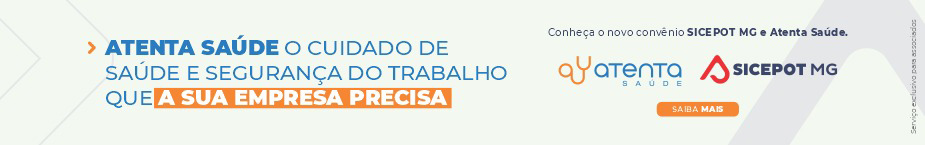 